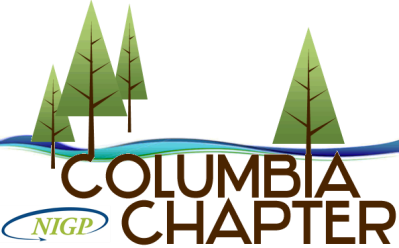 National Institute of Governmental Purchasing - Columbia Chapter Serving the Greater Portland Area and Southwest Washington. MEMBERSHIP APPLICATION An individual application must be filled out by each applicant.NAME (print/type): ________________________________________________________________________________POSITION/TITLE: ________________________________________________________________________________AGENCY: _____________________________________ DEPT: ___________________________________________ADDRESS: _____________________________________________________________________________________PHONE: ______________________________________ EMAIL: __________________________________________CURRENT CERTIFICATION: NIGP-CPP       , CPPO       , CPPB       , CPM       , OTHER: _______________________ MEMBER OF NIGP NATIONAL:    Provide a description of your purchasing functions. ______________________________________________________________________________________________Do you have an area of expertise that you would like to share with the membership? ______________________________________________________________________________________________ If admitted to membership, I agree to abide by the Rules and Regulations and Ethics of NIGP and the Columbia Chapter.  I agree to resign from the chapter in case my duties of employment change and I am no longer qualified to hold membershipSIGNATURE OF APPLICANT______________________________________________________________________SUPERVISOR/MANAGER SIGNATURE______________________________________________________________Membership Fee $100.00Upon review and approval of your application, the Columbia Chapter will send you an invoice for the membership fee.Please email the completed application to Tessa Paul, Membership Director, at tessa.paul@multco.us.